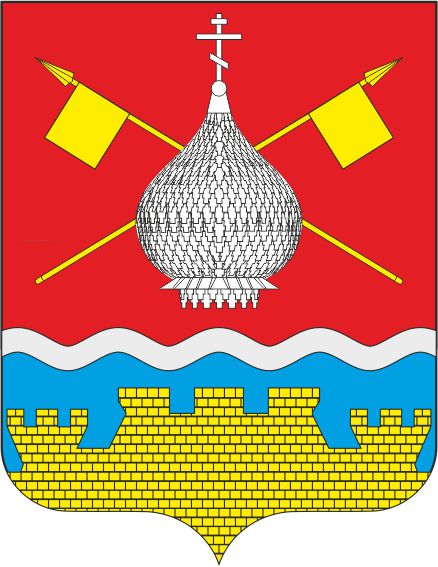 РОССИЙСКАЯ ФЕДЕРАЦИЯРОСТОВСКАЯ ОБЛАСТЬАДМИНИСТРАЦИЯ КРАСНОЯРСКОГО СЕЛЬСКОГО ПОСЕЛЕНИЯРАСПОРЯЖЕНИЕ12.10.2023		№84	                          ст. Красноярская О внесении изменений в распоряжении Администрации Красноярского сельского поселения от 17.03.2023 №27 «О распределении субсидий для софинансирования расходных обязательств на возмещение предприятиям жилищно- коммунального хозяйства части платы граждан за коммунальные услуги в объеме свыше установленных индексов максимального роста размера платы граждан за коммунальные услуги по теплоснабжению по Красноярскому сельскому поселению на 2023 год»В соответствии с постановлением Правительства Ростовской области от 30.08.2012 №834 «О формировании, предоставлении, распределении субсидий из областного бюджета местным бюджетам и порядке расходования иных межбюджетных трансфертов, предоставляемых из областного бюджета», решением Собрания депутатов Красноярского сельского поселения от 27.10.2023 №77 «О внесении изменений в решение Собрания депутатов Красноярского сельского поселения от 27.12.2022 года №52 «О бюджете Красноярского сельского поселения Цимлянского района на 2023 год и плановый период 2024 и 2025 годов»», руководствуясь Уставом муниципального образования «Красноярское сельское поселение»: Внести изменения в распоряжение Администрации Красноярского сельского поселения от 17.03.2023 №27 «О распределении субсидий для софинансирования расходных обязательств на возмещение предприятиям жилищно- коммунального хозяйства части платы граждан за коммунальные услуги в объеме свыше установленных индексов максимального роста размера платы граждан за коммунальные услуги по теплоснабжению по Красноярскому сельскому поселению на 2023 год» следующие изменения:Пункт 2 изложить в следующей редакции:	«2. Распределить ООО «ДТС» субсидии для софинансирования расходных обязательств на возмещение предприятиям жилищно- коммунального хозяйства части платы граждан за коммунальные услуги в объеме свыше установленных индексов максимального роста размера платы граждан за коммунальные услуги по теплоснабжению по Красноярскому сельскому поселению на 2023 год в объеме 18 900,0 рублей, в том числе за счет средств областного бюджета в сумме 18 000,0 рублей, бюджета Красноярского сельского поселения 900,0  рублей.»Контроль за выполнением распоряжения возложить на заведующего отделом экономики и финансов Администрации Красноярского сельского поселения.И.о. главы Администрации Красноярского сельского поселения			           А.П. ШишовРаспоряжение вносит отдел экономики и финансов2